PRIX FHF 2024
TRANSITION ÉCOLOGIQUE – Fiche projet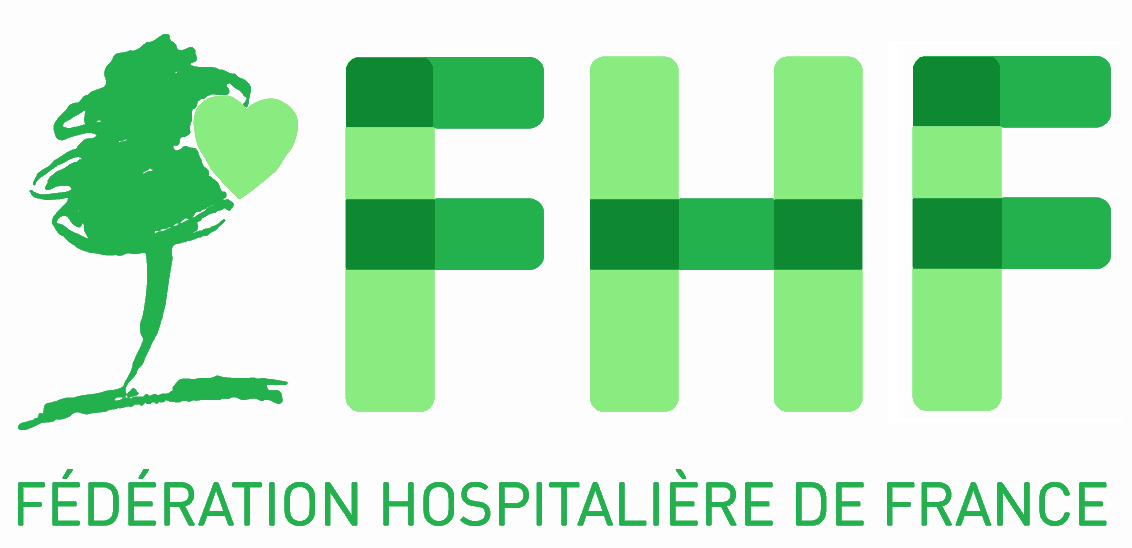 ÉtablissementNom de la structure : Code postal : Ville : Responsable du dossierNom : Prénom : Fonction : Numéro de portable :E-mail : PrÉsentation du projetIntitulé du projet : Date de mise en œuvre : CONTEXTE, ORIGINALITE ET OBJECTIFS : (30 lignes MAXIMUM)Décrivez votre action en précisant les modalités et la gouvernance du projet, les objectifs, le déroulement, la population concernée, le pilotage, les équipes mobilisées, le planning / les dates, le budget, la communicationQUels sont les rÉsultats de cette action (indicateurs) ? (30 lignes MAXIMUM)En termes quantitatifs et/ou qualitatifs, financiers, satisfaction, les indicateurs mesurés, les objectifs atteintsPÉrennitÉ et reproductibilitÉ de l’action et dÉveloppements envisagÉsQuelles sont les prochaines étapes ?Partenariat internes et/ou exTERNES :Vous pouvez joindre en annexe un maximum de 3 documents explicatifs de la démarche (maximum 5 Mo).